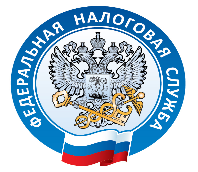 Направление электронных документов при регистрации юридических лиц и индивидуальных предпринимателейС 25 ноября 2020 года вступили в силу правила направления электронных документов для регистрации юридических лиц и индивидуальных предпринимателей, а также требования к их формированию. Соответствующий порядок утвержден приказом ФНС России от 12.10.2020 № ЕД-7-14/743@.Определен перечень документов, которыми обмениваются участники электронного взаимодействия. Это документы для регистрации и те, которые выдаются по ее результатам. Также правила устанавливают способы их направления в налоговые органы: через сервис на сайте ФНС России «Государственная регистрация ЮЛ и ИП», единый портал государственных и муниципальных услуг или с помощью СМЭВ. Обозначены и способы получения обратной связи: по адресу электронной почты, указанному заявителем или нотариусом, а при взаимодействии с МФЦ - через СМЭВ.Электронные документы для регистрации должны формироваться с учетом требований, предъявляемых к форматам файлов. Так, могут использоваться форматы tif и pdf. Документы обязательно подписываются усиленной квалифицированной электронной подписью заявителя, нотариуса или работника МФЦ. Сформированные файлы направляются в налоговый орган для принятия решения о регистрации.Такие усовершенствования позволят оптимизировать порядок обмена документами между регистрирующим налоговым органом и другими участниками электронного взаимодействия – уполномоченными заявителями, нотариусами и многофункциональный центр предоставления государственных и муниципальных услуг.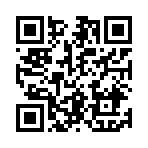 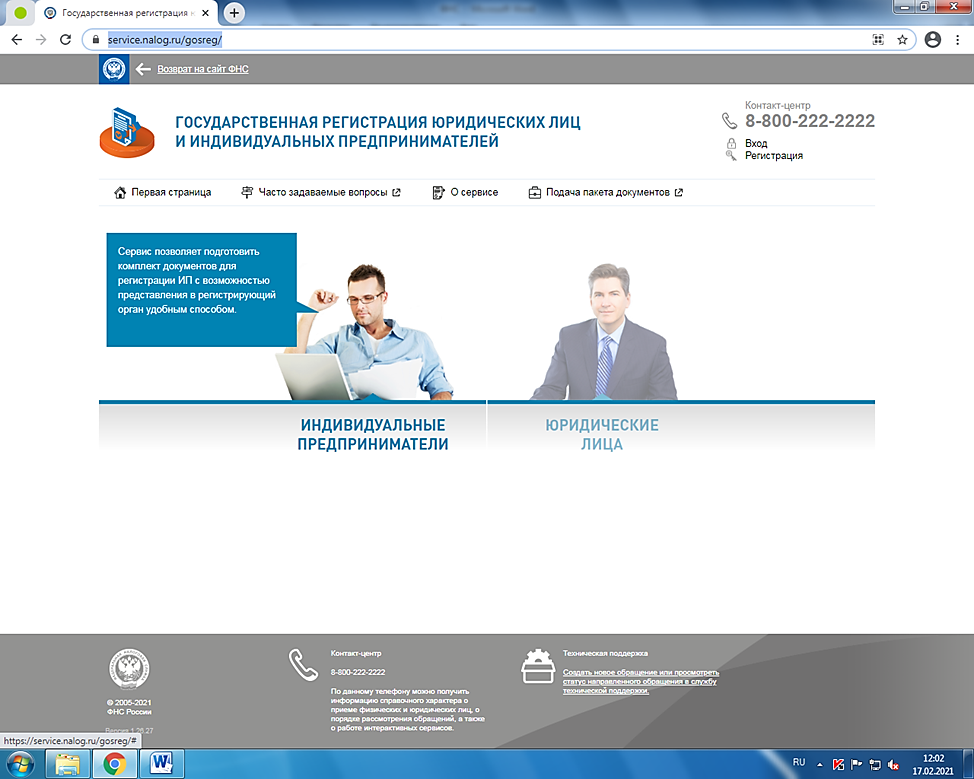 